Inverse Functions GREEN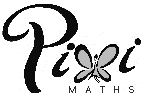 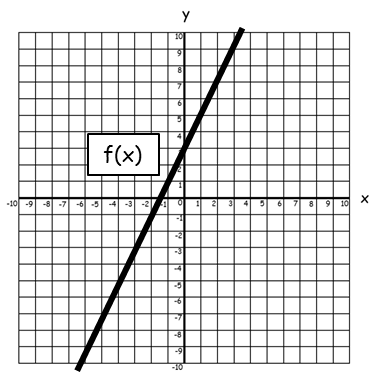 1.	Given that ,	a)	Sketch the graph of 	b)	Determine the equation of .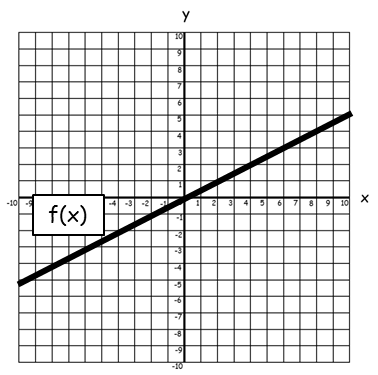 2. 	Given that ,	a)	Sketch the graph of 	b)	Determine the equation of .3. 	Given that ,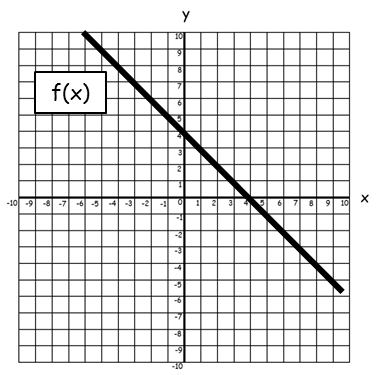 	a)	Sketch the graph of .	b)	Determine the equation of .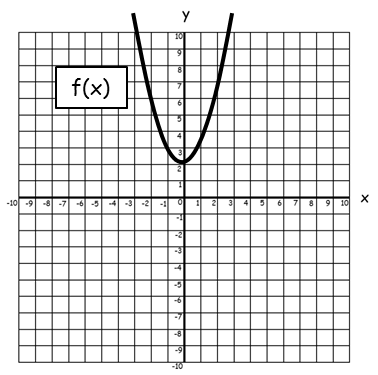 4. 	Given that ,	a)	Sketch the graph of .	b)	Determine the equation of .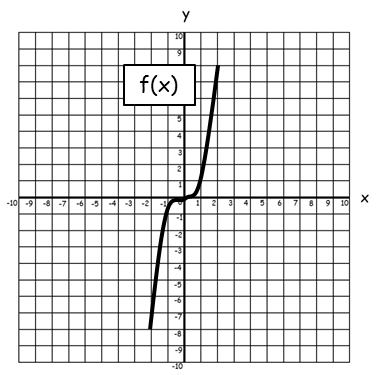 5. 	Given that ,	a)	Sketch the graph of .	b)	Determine the equation of .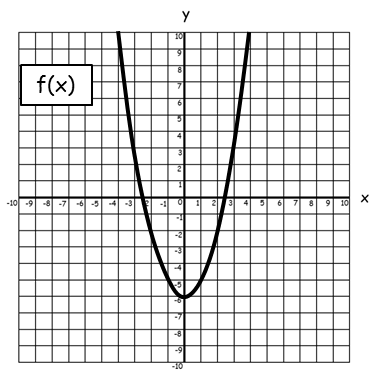 6. 	Given that ,	a)	Sketch the graph of .	b)	Determine the equation of .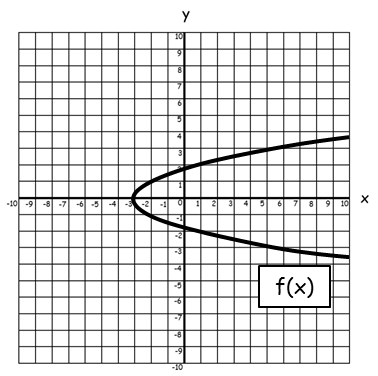 7. 	Given that ,	a)	Sketch the graph of .	b)	Determine the equation of .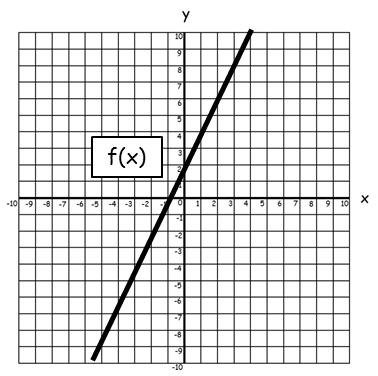 8. 	Given that ,	a)	Sketch the graph of .	b)	Determine the equation of .Inverse Functions AMBER1.	Given that ,	a)	Sketch the graph of .	b)	Determine the equation of .2. 	Given that ,	a)	Sketch the graph of .	b)	Determine the equation of .3. 	Given that ,	a)	Sketch the graph of .	b)	Determine the equation of .4. 	Given that ,	a)	Sketch the graph of .	b)	Determine the equation of .5. 	Given that ,	a)	Sketch the graph of .	b)	Determine the equation of .6. 	Given that ,	a)	Sketch the graph of .	b)	Determine the equation of .7. 	Given that ,	a)	Sketch the graph of .	b)	Determine the equation of .8. 	Given that ,	a)	Sketch the graph of .	b)	Determine the equation of .Inverse Functions RED1.	Given that ,	a)	Sketch the graph of .	b)	Determine the equation of .	Therefore  2. 	Given that ,	a)	Sketch the graph of .	b)	Determine the equation of .3. 	Given that ,	a)	Sketch the graph of .	b)	Determine the equation of .4. 	Given that ,	a)	Sketch the graph of .	b)	Determine the equation of .5. 	Given that ,	a)	Sketch the graph of .	b)	Determine the equation of .6. 	Given that ,	a)	Sketch the graph of .	b)	Determine the equation of .7. 	Given that ,	a)	Sketch the graph of .	b)	Determine the equation of .8. 	Given that ,	a)	Sketch the graph of .	b)	Determine the equation of .